Инструкция 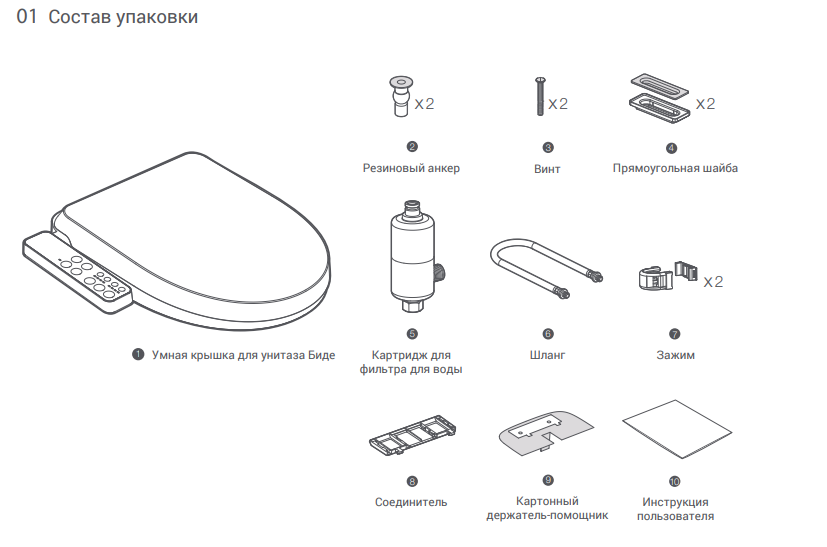 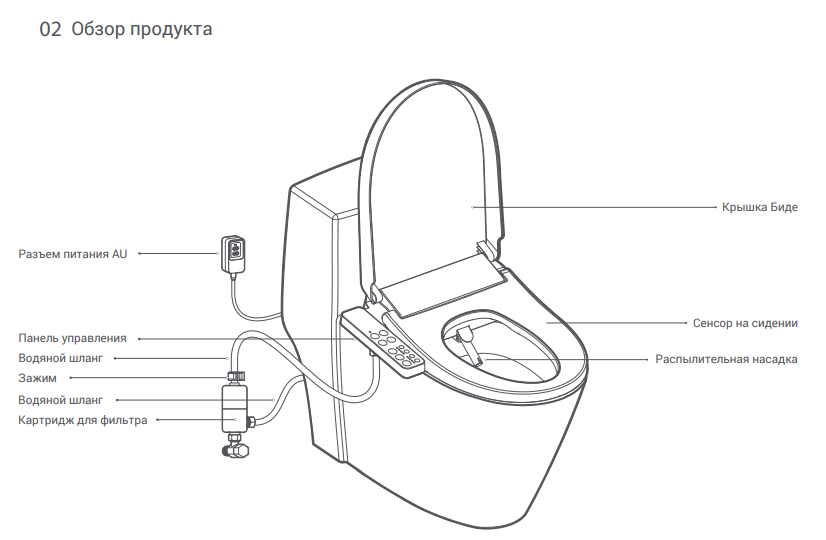 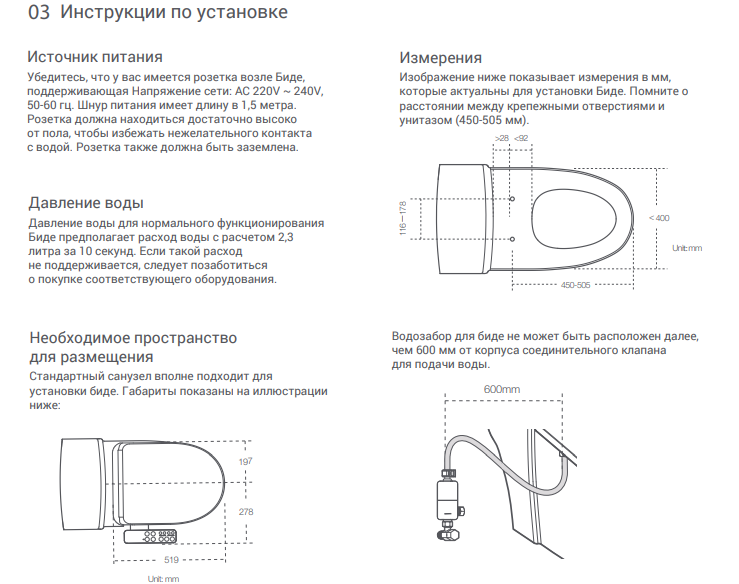 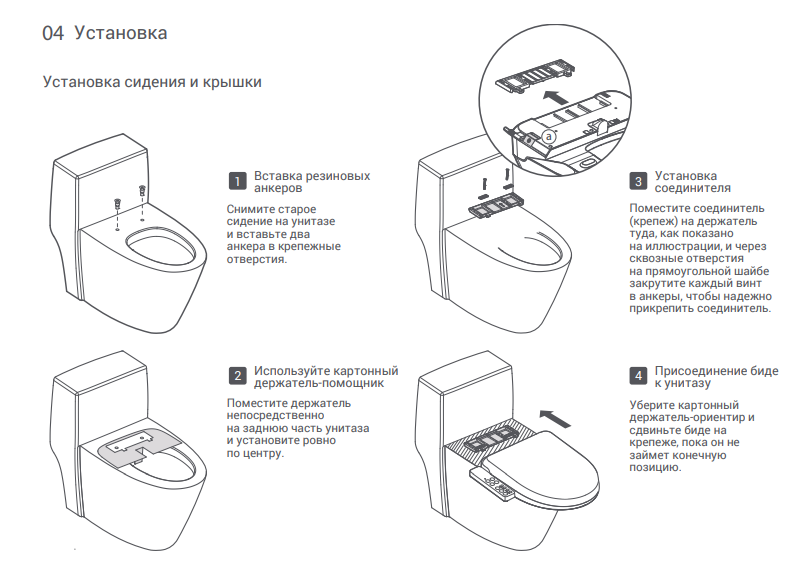 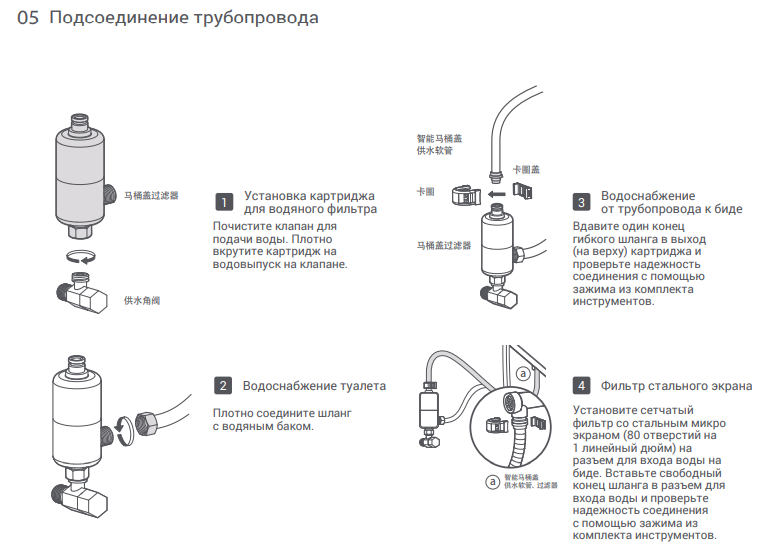 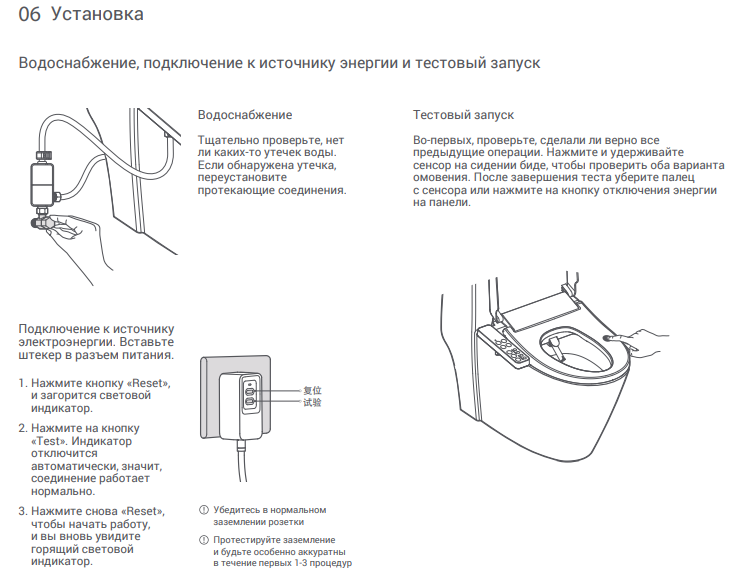 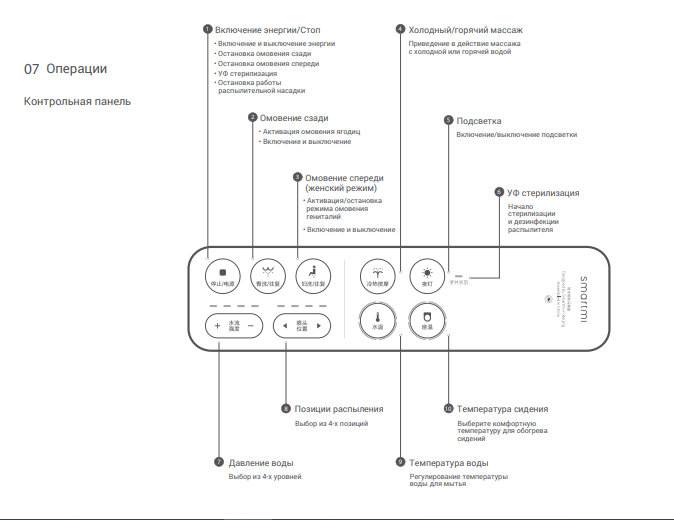 